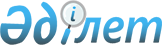 О внесении изменений и дополнений в постановление Правительства Республики Казахстан от 11 февраля 2002 года N 202Постановление Правительства Республики Казахстан от 5 сентября 2002 года N 202а

      Правительство Республики Казахстан постановляет: 

      1. Внести в постановление Правительства Республики Казахстан от 11 февраля 2002 года N 202 P020202_ "Об утверждении паспортов республиканских бюджетных программ Министерства внутренних дел Республики Казахстан на 2002 год" следующие изменения и дополнения: 

      1) в приложении 2 к указанному постановлению: 

      в пункте 6 графу "Ответственные исполнители" после слов "Военно- следственные округа, управления и отделы" дополнить словами "подразделения специальной полиции"; 

      2) в приложении 3 к указанному постановлению: 

      в пункте 6 графу "Ответственные исполнители" после слов "Военно- следственные округа, управления и отделы" дополнить словами "подразделения специальной полиции"; 

      3) в приложении 4 к указанному постановлению: 

      в пункте 5 после слов "проведение капитального ремонта авиатехники;" дополнить словами "приобретение летно-технического имущества"; 

      в пункте 6 графу "Ответственные исполнители" после слов "Главное управление Командующего внутренними войсками МВД Республики Казахстан" дополнить словами "воинская часть N 3656"; 

      4) в приложении 6 к указанному постановлению: 

      в пункте 6 в графе "Мероприятия по реализации программ (подпрограмм)" абзац третий изложить в следующей редакции: "Приобретение бронежилетов разных наименований - 23 единицы, противогазов - 5 единиц, изделий "Черемуха" - 120 единиц, наручников - 24 единицы, патронов разных наименований - 5454 единицы, палок резиновых - 90 единиц, касок с забралом - 21 единица, металлоискателей носимых - 2 единицы, метталлообнаружителей стационарных "Поиск-3" - 1 единица, диктофонов микрокассетных "Olimpus L-400" - 1 единица, приборов для обнаружения металлов "АК" - 1 единица, приборов для обнаружения тайников и пустот - 1 единица, приборов ночного видения разных наименований - 6 единиц, карабинов КС-23 - 1 единица, систем охраны периметра разных наименований - 10 единиц"; 

      5) в приложении 9 к указанному постановлению: 

      в пункте 6 графу "Ответственные исполнители" после слов "Военно- следственные округа, управления и отделы" дополнить словами "подразделения специальной полиции"; 

      6) в приложении 14 к указанному постановлению: 

      в пункте 6 графу "Мероприятия по реализации программ (подпрограмм)" в последнем предложении после слов "электроэнергии" дополнить словами ", теплоэнергии"; 

      7) в приложении 15 к указанному постановлению: 

      в пункте 6 графу "Мероприятия по реализации программ (подпрограмм)" изложить в следующей редакции: "Проведение мероприятий по реформированию внутренних войск МВД Республики Казахстан, в том числе: приобретение оборудования связи - 24 наименований, вооружения и боеприпасов - 10 наименований, военно-технического оборудования - 6 наименований, инженерно-технических средств - 9 наименований, спецсредств - 9 наименований, средств инженерного вооружения - 7 наименований, спецавтотехники - 9 наименований, медицинского оборудования - 22 наименований, мебели и казарменного инвентаря - 5 наименований, стационарных, прачечных, полевых, походных, швейных машин - 12 наименований"; 

      8) в приложении 23 к указанному постановлению: 

      в пункте 6 в графе "Мероприятия по реализации программ (подпрограмм)" абзац первый изложить в следующей редакции: "Приобретение приемно-контрольного устройства и систем управления "Фокус-СМ" (с адаптером) - 3 единицы; средств обнаружения вторжения для периметров: емкостное средство обнаружения "Радиан-14" - 7 единиц, радиоволновое устройство "Газон" - 7 единиц, вибрационное кабельное средство обнаружения "Дельфин-МП" - 5 единиц, заграждение пассивное "Спираль ИИ" (Егоза) - 30 комплектов, проволока оцинкованная КО-1,2 - 4 тонны, малозаметное препятствие - 4 комплекта; систем телевизионного контроля: видеокамеры наружные МВК-16 - 20 единиц, видеокамеры внутренние КРС-500 - 41 единица, мониторы BWM-900 - 10 единиц, термозащитные кожухи для видеокамер СНЕВ - 20 единиц, устройства обработки видеосигнала BQ-525A - 6 единиц, мультиплексоры - 4 единицы, квадраторы - 39 единиц, спецвидеомагнитофоны JTR 9600P - 3 единицы, металлодетекторы рамочные G-1500 - 6 единиц, металлодетекторы досмотровые Унискан 7215 - 10 единиц; систем контроля доступа: автономная проксимити система Модель 4015 СDР-S4 - 4 единицы; охранно-пожарной сигнализации: датчики (дымовые, тепловые, газовые) - 400 единиц; замков электромагнитных ML-194 - 200 единиц; источников питания: бесперебойный источник питания ББП-20 - 16 единиц, аккумулятор FLAMM-7 - 20 единиц, бензиновый генератор "Хонда" - 4 единицы"; 

      9) в приложении 33 к указанному постановлению: 

      в пункте 6 в графе "Мероприятия по реализации программ (подпрограмм)" абзац второй изложить в следующей редакции: "Приобретение специального медицинского оборудования: аппарат "ИВЛ Фаза-5" - 1 единица, аппарат "УВЧ 80-02" - 2 единицы, аппарат "Бинокулярный микроскоп" - 2 единицы, биохимический анализатор - 1 единица, аппарат "Небулайзер" - 2 единицы, ларингоскоп универсальный ЛУ-2 - 1 единица".     2. Настоящее постановление вступает в силу с 11 февраля 2002 года.       Премьер-Министр     Республики Казахстан (Специалисты: Склярова И.В.,              Пучкова О.Я.)
					© 2012. РГП на ПХВ «Институт законодательства и правовой информации Республики Казахстан» Министерства юстиции Республики Казахстан
				